Revision sheetPrimary 1Put (	√	) or (	X	)A computer is used in schools.		(	)A computer is used in offices.		(	)Engineers can't use a computer.		(	)	A computer used in homes.		        (        )	Doctors use a computer.			(	)Underline the correct answerA computer helps the teacher in ………………{Playing football – typing}A computer helps …………………...to calculate.{Accountants – doctor}A computer helps the designers in ………………{Painting – swimming}A computer helps in drawing and coloring ……...{Doctor – pupil}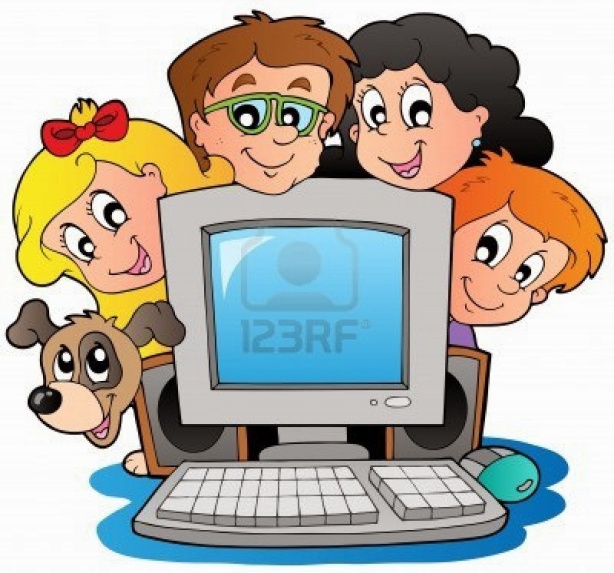 MatchKeyboard            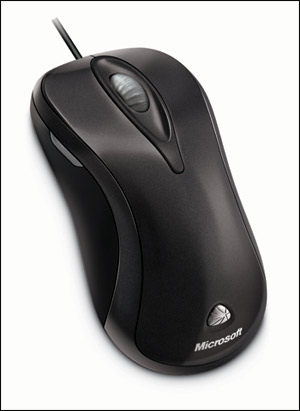 Mouse         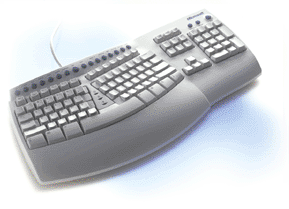 Digital camera        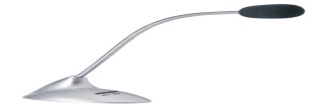 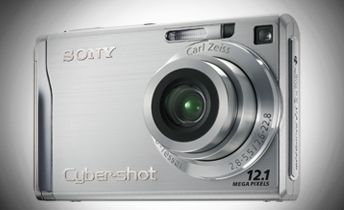 Microphone            